SCUOLA SECONDARIA DI I GRADODI ___________________________a.s. 2023/ 2024RELAZIONE EDUCATIVA E DIDATTICA FINALEClasse    ______    sez.       ______                                                               Docente Coordinatore Prof./Prof.ssa: Osservazioni sul CdC.In questo anno scolastico sono cambiati i docenti …………………Relazione sintetica (da riportare nel verbale dello scrutinio) sull’anno in corso:____________________________________________________________________________________________________________________________________________________________________________________________________________________________________________________________________________________________________________________________________________________________________________________________________________________________________________________________________________________________________________________________________________________________________________________________________________________________________________________________________________________________________________La classe è composta da n   xx  alunni (di cui   xx  femmine e  xx   maschi).Il coordinatore di classe, Prof./Prof.ssa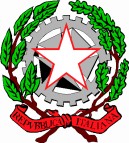 ISTITUTO COMPRENSIVO “Vincenzo Pagani”COMUNI di ALTIDONA, CAMPOFILONE, LAPEDONA, MONTERUBBIANO, MORESCO PEDASOVia Trento e Trieste 7 - 63825 MONTERUBBIANO (FM)Tel. 0734/59178 - c.f.: 81002700441 codice univoco: UFCPSRAPIC82200L@istruzione.it    APIC82200L@pec.istruzione.it  URL: www.icpagani.edu.it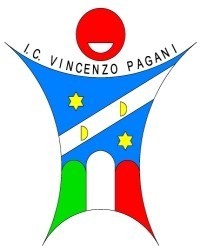 Composizione del Team/Consiglio di ClasseMATERIADOCENTEITALIANOSTORIAGEOGRAFIAINGLESEFRANCESE MATEMATICA MUSICASCIENZEARTESCIENZE MOTORIETECNOLOGIARELIGIONEAARCSOSTEGNOPresentazione della classe☐   non sono presenti         ☐  sono presenti            alunni diversamente abili   n. xx☐  non sono presenti         ☐  sono presenti               alunni DSA.  n.  xx☐   non sono presenti         ☐ sono presenti            alunni BES.  n. xx☐    non sono presenti         ☐  sono presenti              alunni ripetenti.  n. xxTipologia  della classeTipologia  della classeIl clima della classe nel complesso è:
☐  problematico            ☐  accettabile               ☐   buono            ☐  ottimo
La classe è globalmente
     ☐  disciplinata        ☐   attenta        ☐   partecipe       ☐  motivata           ☐  rispettosa delle regole
     ☐  indisciplinata     ☐   distratta      ☐  passiva         ☐  demotivata       ☐  non sempre rispettosa delle regoleIl clima della classe nel complesso è:
☐  problematico            ☐  accettabile               ☐   buono            ☐  ottimo
La classe è globalmente
     ☐  disciplinata        ☐   attenta        ☐   partecipe       ☐  motivata           ☐  rispettosa delle regole
     ☐  indisciplinata     ☐   distratta      ☐  passiva         ☐  demotivata       ☐  non sempre rispettosa delle regoleLivello della classeOsservazionimedio alta medio      ☐    medio bassobassoAlcuni alunni ……………………………………..L’individuazione delle risorse e dei bisogni degli alunni è stata condotta secondo le seguenti modalità: informazioni acquisite dalla scuola primaria      ☐   esiti dei test d’ingresso☐    prove soggettive di valutazione (conversazioni, verifiche orali…)      ☐    osservazioni sistematiche degli alunni durante l’attività didatticaL’individuazione delle risorse e dei bisogni degli alunni è stata condotta secondo le seguenti modalità: informazioni acquisite dalla scuola primaria      ☐   esiti dei test d’ingresso☐    prove soggettive di valutazione (conversazioni, verifiche orali…)      ☐    osservazioni sistematiche degli alunni durante l’attività didatticaOSSERVAZIONI FINALIOSSERVAZIONI FINALINome AlunniAvanzatoIntermedioBaseInizialeInsuff.Voto < 5,5Alunni: DSA, BES,H…………………. (H),……………………(Bes),…………………… (DSA) ………………….MotivazioniMotivazioni1.Ritmi d’apprendimento lenti o difficoltà nell’apprendimento11.Problemi legati ad aspetti emotivi o situazioni personali2.Applicazione meccanica dei procedimenti o regole12. Scarsa motivazione3.Studio mnemonico13.Scarso impegno a casa4.Difficoltà di memorizzazione14.Difficoltà linguistiche perché di nazionalità straniera                                                                                                                                                            5.Metodo di lavoro o di studio non efficace15.Rifiuto della materia per convinzioni preesistenti6.Difficoltà  a mantenere l’attenzione16.Difficoltà di relazione con i coetanei                                                                              7.Carenze nelle conoscenze di base17.Difficoltà di relazione con gli adulti8.Carenze nelle abilità di base18. Disturbi comportamentali  9. Segue PEI  19.Atteggiamento passivo10. Segue PDP20.Atteggiamento selettivo21.Scarso autocontrolloObiettivi specifici di apprendimentoSi rimanda a quanto riportato nelle PROGRAMMAZIONI DISCIPLINARI, redatte dai docenti delle singole discipline.Strategie educative-didattiche per il recuperoCreare un clima di collaborazione motivando gli studenti all’ascolto,alla partecipazione,all’apprendimento.Educare al cooperative learning, potenziando le abilità sociali e relazionali con i pari;Favorire la crescita dell’autostima in un contesto di aiuto e di solidarietàAffrontare eventuali problemi di comportamento, stabilendo con gli studenti accordi chiari e attuabili.Discutere eventuali inadempienze al regolamento con i singoli alunni o con la classe.Esplicitare le finalità di ogni attività didatticaFavorire il coinvolgimento degli studenti nello svolgimento delle lezioni.Dedicare momenti specifici all’acquisizione di un metodo di studio e di lavoro di ogni disciplina, tenendo conto anche dei diversi stili cognitivi.Sollecitare lo studente a organizzare e a pianificare il proprio lavoro scolastico, a riflettere sui propri tempi e modalità di studio, e a sperimentare strategie più efficaci.Analizzare gli errori, dare indicazioni per la correzione e per il superamento delle difficoltà.Controllare sistematicamente il lavoro a casa.Tener conto dei carichi di lavoro degli studenti, sia nell’assegnare il lavoro individuale a casa, sia nel fissare le verifiche, evitando, per quanto possibile, una eccessiva concentrazione.Altro: corsi pomeridiani di ITALIANO E MATEMATICA /primo/secondo quadrimestre, RECUPERO IN ITINERE per disciplinaStrategie educative-didattiche per il potenziamento☐    Promuovere negli alunni la conoscenza di sè e delle proprie capacità attitudinali.☐    Operare per lavori multidisciplinari utilizzando anche le tecnologie informatiche e le opportunità ☐    Metodologiche offerte dalla piattaforma Gsuite       ☐   Sviluppare approfondimenti indicati nelle programmazioni disciplinari.       ☐    Aderire a progetti specifici che favoriscano la valorizzazione delle eccellenze☐    Altro: progetti d’Istituto o di Plesso nell’ambito della valorizzazione e potenziamento (corsi pomeridiani di italiano e matematica nel secondo quadrimestre, settimana verde, viaggio di un giorno a Saltara e Perticara, tornei di pallavolo, potenziamento sportivo, corsi di certificazioni informatiche e Ket)Progetti e attività  (SONO SOLO ESEMPLIFICATIVI, SI METTANO QUELLI DI CIASCUNA CLASSE)ATTIVITÀ in correlazione con il CURRICOLO DI EDUCAZIONE CIVICA: il linguaggio come competenza di cittadinanzaSostenibilità ambientale Costituzione (compito autentico: approfondimento Costituzione)Cittadinanza digitalePOTENZIAMENTO DELLA LINGUA INGLESE: lettorato sul percorso della eventuale Certificazione Ket (per alunni di classe terza)CORSI DI RECUPERO e Potenziamento curriculare o extracurriculare GIOCHI MATEMATICIPSICOLOGIA SCOLASTICA - SESSUALITA’ dott.ssa MaroniORIENTAMENTOTORNEI SPORTIVI DI ISTITUTO E GIOCHI SPORTIVI STUDENTESCHI (CAMPESTRE, BASKET, PALLAVOLO, ECC…)FERMHAMENTEUSCITE COLLEGATE AD ATTIVITA’ DI ASSOCIAZIONI ED ENTI LOCALIGIORNATE FAI “Opera domani” teatro dell’aquila di FermoProgetto cronisti di classe con il Resto del Carlino.Progetto Erasmus Plus” Attività sportive: Progetto Legalità: AltroORIENTAMENTO (SI INSERISCANO QUELLI DI CIASCUNA CLASSE)ORIENTAMENTO (SI INSERISCANO QUELLI DI CIASCUNA CLASSE)PROGRAMMAZIONE GENERALE ATTIVITA’ ORIENTAMENTO A.S. 2023-24Le attività di orientamento vengono distribuite su tutte e tre le classi per n. 30 ore per ciascuna classe. Per questo primo anno i docenti della scuola secondaria prediligono un sistema “ibrido” utilizzando progetti già in essere e progetti innovativi legati anche al piano del PNRR del proprio Istituto. In itinere possono essere inserite anche altre attività in base ai progetti che saranno avviati.Unità di competenza interdisciplinare (curricolo di educazione Civica)Unità di competenza interdisciplinare (curricolo di educazione Civica)Titolo attivitàDiscipline coinvolteVisite guidate e viaggi d’istruzione (Legate ad attività disciplinari e progetti attivati) MetodologieBrainstormingLezione espositiva e partecipataControllo costante dei lavori assegnatiPercorsi autonomi di approfondimentoCooperative learning Problem solving Peer education anche a classi aperteIl DebateLo storytelling e il Digital StorytellingDidattica laboratorialeFlipped ClassroomStudio attraverso mappe e schemiLezione frammentataaltro_____________________________________________________________RisorseRisorse della scuola: tutti i laboratori e i locali attrezzati disponibili e accessibili.Libri di testo in adozione anche in versione digitaleStrumenti didattici complementari o alternativi al libro di testoEsercizi guidati e schede strutturate.Piattaforma Google suite for Education con: Classroom, Gmail, Meet, Moduli, Presentazioni Google...Visione e approfondimenti su supporti esterni (Raiplay, Raiscuola, Youtube, canali web)StemCorso potenziamento ingleseRisorse esterne: per progetti e attività specifiche nell’a.s. 2023/2024 si propongono l’intervento e l’apporto di esperti esterni, quali:Psicologia scolasticaTutti i progetti del PTOFTipologia di verifiche dei livelli di apprendimento (Cfr tabella 1)Per la valutazione degli alunni sono state eseguite osservazioni sistematiche, controlli dei lavori assegnati; le verifiche sono state coerenti, collocate al termine di ogni unità di competenza tese a verificare il raggiungimento degli obiettivi prefissati. Sono state attuate con modalità diverse come stabilito nei dipartimenti, così da rilevare i livelli di conoscenze, abilità e competenze attivate. 
La valutazione disciplinare è avvenuta secondo i criteri propri delle singole discipline ed attraverso prove di verifiche di diverso tipo: 
interrogazioni 
dialogo-conversazioni
discussione-dibattito 
esercitazioni individuali o collettive 
prove scritte (testi, relazioni, produzione personale)
prove strutturate con domande vero/falso, a risposta aperta e/o multipla
prove grafiche 
problemi, espressioni ed elaborazioni dati
esercitazioni strumentalialtro: compiti di realtàattività collegate alla piattaformaCriteri di valutazioneLa valutazione è stata espressa in modo chiaro, trasparente e tempestivo, in base agli indicatori e ai descrittori inseriti nel PTOF e rimodulati e approvati durante il collegio docenti. Il gruppo di lavoro sulla valutazione e le griglie ha rinnovato nel corso dell’anno gli indicatori, ricalibrandoli alle necessità emerse dalla lettura del RAV.La valutazione intesa in senso formativo è stata effettuata in relazione all’acquisizione da parte degli alunni degli obiettivi programmati, tenendo conto dei progressi compiuti rispetto alla situazione di partenza, anche in relazione all’ambiente socio-culturale di provenienza, dei ritmi di apprendimento, dei progressi fatti, dell’interesse e dell’impegno dimostrati; per gli alunni DSA,BES, con certificazione H si rimanda ai piani (PDP e PEI) predisposti dai singoli consigli di classe e al documento PAI. In relazione alla classe……